 Информация о качестве обслуживания потребителей услуг 1. Общая информация о сетевой организации1.1. Количество потребителей услуг АО «Орелоблэнерго» по уровням напряжения и типу потребителей в динамике по годам:1.2. Количество точек поставки всего и точек поставки, оборудованных приборами учета электрической энергии, с разбивкой: физические лица, юридические лица, вводные устройства (вводно-распределительное устройство, главный распределительный щит) в многоквартирные дома, приборы учета с возможностью дистанционного сбора данных в динамике по годам:1.3. Информация об объектах электросетевого хозяйства АО «Орелоблэнерго» по уровням напряжения в динамике по годам: 1.4. Уровень физического износа объектов электросетевого хозяйства АО «Орелоблэнерго» по уровням напряжения в динамике по годам:2. Информация о качестве услуг по передаче электрической энергии2.1. Показатели качества услуг по передаче электрической энергии в целом по сетевой организации в отчетном периоде, а также динамика по отношению к году, предшествующему отчетному.2.2. Рейтинг структурных единиц сетевой организации по качеству оказания услуг по передаче электрической энергии, а также по качеству электрической энергии в отчетном периоде.2.3. Мероприятия, выполненные АО «Орелоблэнерго» в целях повышения качества оказания услуг по передаче электрической энергии в 2016 г.3. Информация о качестве услуг по технологическому присоединению 3.1. Информация о наличии невостребованной мощности (мощности, определяемой как разность между трансформаторной мощностью центров питания и суммарной мощностью энергопринимающих устройств, непосредственно (или опосредованно) присоединенных к таким центрам питания, и энергопринимающих устройств, в отношении которых имеются заявки на технологическое присоединение) для осуществления технологического присоединения в отчетном периоде (на 01.01.2017): Объем свободной для технологического присоединения мощности по ТП и РП в г.ОрелОбъем свободной для технологического присоединения мощности по ТП и РП в г. ЛивныОбъем свободной для технологического присоединения мощности по ТП и РП в п. КолпнаОбъем свободной для технологического присоединения мощности по ТП и РП в п. ДолгоеОбъем свободной для технологического присоединения мощности по ТП и РП в г. БолховОбъем свободной для технологического присоединения мощности по ТП и РП в с. ЗнаменскоеОбъем свободной для технологического присоединения мощности по ТП и РП в п. ХомутовоОбъем свободной для технологического присоединения мощности по ТП и РП в с. Русский БродОбъем свободной для технологического присоединения мощности по ТП и РП в п. Красная ЗаряОбъем свободной для технологического присоединения мощности по ТП и РП в п. ВерховьеОбъем свободной для технологического присоединения мощности по ТП и РП в с. СосковоОбъем свободной для технологического присоединения мощности по ТП и РП в п. ШаблыкиноОбъем свободной для технологического присоединения мощности по ТП и РП в п. ХотынецОбъем свободной для технологического присоединения мощности по ТП и РП в п. НарышкиноОбъем свободной для технологического присоединения мощности по ТП и РП в г. НовосильОбъем свободной для технологического присоединения мощности по ТП и РП в с. МоховоеОбъем свободной для технологического присоединения мощности по ТП и РП в с. КорсаковоОбъем свободной для технологического присоединения мощности по ТП и РП в п. ЗалегощьОбъем свободной для технологического присоединения мощности по ТП и РП в с. ТроснаОбъем свободной для технологического присоединения мощности по ТП и РП в г. ДмитровскОбъем свободной для технологического присоединения мощности по ТП и РП в п. КромыОбъем свободной для технологического присоединения мощности по ТП и РП в п. ПокровскоеОбъем свободной для технологического присоединения мощности по ТП и РП в г. МалоархангельскОбъем свободной для технологического присоединения мощности по ТП и РП в п. ЗмиевкаОбъем свободной для технологического присоединения мощности по ТП и РП в с. ДросковоОбъем свободной для технологического присоединения мощности по ТП и РП в п. ГлазуновкаОбъем свободной для технологического присоединения мощности по ТП и РП в г. Мценск3.2. Мероприятия, выполненные АО «Орелоблэнерго» в целях совершенствования деятельности по технологическому присоединению в 2016 году:- организована работа центра обслуживания потребителей;- внедрен функционал предварительной записи потребителей на прием в офис обслуживания потребителей;- внесены изменения в алгоритм обработки обращений потребителей в целях предоставления наиболее полной информации о стадии исполнения обращения;3.3. В целях сокращения времени осуществления мероприятий по технологическому присоединению к сетям АО «Орелоблэнерго» энергопринимающих устройств заявителей налажен процесс информирования потребителей и сбора обратной связи посредством совершенствования работы личного кабинета на официальном сайте общества.3.4. Сведения о качестве услуг по технологическому присоединению к электрическим сетям сетевой организации.3.5. Стоимость технологического присоединения к электрическим сетям сетевой организации 4. Качество обслуживания 4.1. Количество обращений, поступивших в сетевую организацию (всего), обращений, содержащих жалобу и (или) обращений, содержащих заявку на оказание услуг, поступивших в сетевую организацию, а также количество обращений, по которым были заключены договоры об осуществлении технологического присоединения и (или) договоры об оказании услуг по передаче электрической энергии, а также по которым были урегулированы жалобы в отчетном периоде, а также динамика по отношению к году, предшествующему отчетному.4.2. Информация о деятельности офисов обслуживания потребителей.4.3. Информация о заочном обслуживании потребителей посредством телефонной связи.4.4.  Категория обращений, в которой зарегистрировано наибольшее число обращений всего, обращений, содержащих жалобу, обращений, содержащих заявку на оказание услуг, поступивших в отчетном периоде, в соответствии с пунктом 4.1 Информации о качестве обслуживания потребителей услуг.4.5. Дополнительные услуги, оказываемые АО «Орелоблэнерго» потребителям на договорной основе, помимо услуг, указанных в Единых стандартах качества обслуживания сетевыми организациями потребителей сетевых организаций:- ремонт и техническое обслуживание электросетевых объектов, находящихся на балансе потребителя;- ремонт и техническое обслуживание сетей наружного освещения, находящихся на балансе потребителя;- испытания средств защиты; - поиск повреждений, ремонт  и испытание кабельных линий;- диагностика и испытания оборудования. 4.6. Мероприятия, направленные на работу с социально уязвимыми группами населения (пенсионеры, инвалиды, многодетные семьи, участники ВОВ и боевых действий на территориях других государств в соответствии с Федеральным законом от 12 января 1995 года N 5-ФЗ "О ветеранах"):- проводились мероприятия по обеспечению доступности центра и пунктов обслуживания потребителей для инвалидов и других маломобильных групп населения.   4.7. Темы и результаты опросов потребителей, проводимых сетевой организацией для выявления мнения потребителей о качестве обслуживания, в рамках исполнения Единых стандартов качества обслуживания сетевыми организациями потребителей услуг сетевых организаций.Целью и темой проведения проводимых опросов являлось определение уровня удовлетворенности потребителей системой обслуживания в целом. Результаты ответов на вопросы анкеты оценивались по пятибалльной шкале, оценка 5 означает полную удовлетворенность, 1 – полную неудовлетворенность. По итогам анкетирования клиентов в 2016 году интегральная оценка удовлетворенности клиентов по рассмотрению обращений составила 4,85 балла.4.8. Мероприятия, выполняемые сетевой организацией в целях повышения качества обслуживания потребителей. В 2016 году реализованы следующие мероприятия:           - внедрен функционал предварительной записи потребителей на прием в офис обслуживания потребителей;         - внесены изменения в алгоритм обработки обращений потребителей в целях предоставления наиболее полной информации о стадии исполнения обращения;           - организовано информирование потребителей об исполнении услуги;           - выделена прямая телефонная линия.4.9. Информация по обращениям потребителей.Информация по обращениям потребителей размещена в Журнале учета обращений потребителей.АО «Орелоблэнерго»за2016год(наименование сетевой организации)Отчетный периодКоличество потребителей с разбивкой по типуКоличество потребителей с разбивкой по типуКоличество потребителей с разбивкой по типуКоличество потребителей с разбивкой по типуКоличество потребителей с разбивкой по уровням напряженияКоличество потребителей с разбивкой по уровням напряженияКоличество потребителей с разбивкой по уровням напряженияОтчетный периодФизические лицаЮридические лицаМногоквартирные дома с непосредственным управлениемВсегоСН2ННИмеющие точки поставки на СН2 и НН2015 г.(на 01.01.2016)674256150150075075977735085902016 г.(на 01.01.2017)6758063519497488099173328561Динамика изменения100,2 %103,3 %63,3 %99,7 %101,4 %99,8 %95,1 %Отчетный периодКоличество точек поставки электрической энергииКоличество точек поставки электрической энергииКоличество точек поставки электрической энергииКоличество точек поставки электрической энергииКоличество точек поставки электрической энергииКоличество точек поставки электрической энергииКоличество точек поставки электрической энергииКоличество точек поставки электрической энергииКоличество точек поставки электрической энергииКоличество точек поставки электрической энергииКоличество точек поставки электрической энергииОтчетный периодВсегоОборудованных приборами учетаС возможностью дистанционного сбора данныхПо типу потребителейПо типу потребителейПо типу потребителейПо типу потребителейПо типу потребителейПо категории надежности электроснабженияПо категории надежности электроснабженияПо категории надежности электроснабженияОтчетный периодВсегоОборудованных приборами учетаС возможностью дистанционного сбора данныхФизические лицаЮридические лицаЮридические лицаЮридические лицаВводные устройства в многоквартирные домаПо категории надежности электроснабженияПо категории надежности электроснабженияПо категории надежности электроснабженияОтчетный периодВсегоОборудованных приборами учетаС возможностью дистанционного сбора данныхННВсегоСН2ННВводные устройства в многоквартирные домаIIIIII2015 г.(на 01.01.2016)2015 г.(на 01.01.2016)86876868761847674251945132131623850163432755837782016 г.(на 01.01.2017)2016 г.(на 01.01.2017)8755079084185067580199703556164145192451298884111Динамика измененияДинамика изменения100,8 %91,0 %100,2 %100,2 %102,7 %110,7 %101,1 %103,5 %131,5 %108,5 %100,4 %Отчетный периодРаспределительные пунктыРаспределительные пунктыРаспределительные пунктыТрансформаторные подстанцииТрансформаторные подстанцииТрансформаторные подстанцииВоздушные линииВоздушные линииВоздушные линииВоздушные линии Кабельные линии Кабельные линии Кабельные линии Кабельные линииОтчетный периодВсего6 кВ10 кВВсего6 кВ10 кВВсего10 кВ6 кВ0,4 кВВсего10 кВ6 кВ0,4 кВОтчетный периодшт.шт.шт.шт.шт.шт.кмкмкмкмкмкмкмкм2015 г.(на 01.01.2016)43202310604715891861,975276,28257,9181527,7751324,639276,724439,846608,0692016 г.(на 01.01.2017)43202310904776131883,9287276,2460,2421547,44671359,585290,105447,212622,268Динамика изменения100%100%100%102,8%101,3%104,1%101,2%99,9%104%101,3%102,6%104,8%101,7%102,3%Отчетный периодУровень физического износа, %Уровень физического износа, %Уровень физического износа, %Уровень физического износа, %Уровень физического износа, %Отчетный периодРаспределительные пунктыи трансформаторные подстанцииВоздушные линииВоздушные линииКабельные линнииКабельные линнииОтчетный период6 – 10 кВ6 – 10 кВ0,4 кВ6 – 10 кВ0,4 кВ2015 г.(на 01.01.2016)65,4655,3454,8259,5663,122016 г.(на 01.01.2017)63,6350,3954,1557,8860,33Динамика изменения97,2%91,1%98,8%97,2%95,6% N Показатель Значение показателя, годы Значение показателя, годы Значение показателя, годы 20152016Динамика изменения показателя1 2 3 4 5 Показатель средней продолжительности прекращений передачи электрической энергии (П) 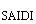 0,9831,656168,5 %1.1 ВН (110 кВ и выше) -1.2 СН1 (35-60 кВ) -1.3 СН2 (1-20 кВ) 0,6780,708104,4 %1.4 НН (до 1 кВ) 0,9901,676169,3 %2 Показатель средней частоты прекращений передачи электрической энергии (П) 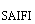 0,5190,765147,4 %2.1 ВН (110 кВ и выше) -2.2 СН1 (35-60 кВ) -2.3 СН2 (1-20 кВ) 0,2840,27496,5 %2.4 НН (до 1 кВ) 0,5240,775147,9 %3 Показатель средней продолжительности прекращений передачи электрической энергии, связанных с проведением ремонтных работ на объектах электросетевого хозяйства сетевой организации (смежной сетевой организации, иных владельцев объектов электросетевого хозяйства) (П) 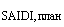 6,8855,84284,9 %3.1 ВН (110 кВ и выше) --3.2 СН1 (35-60 кВ) --3.3 СН2 (1-20 кВ) 0,6800,747109,9 %3.4 HH (до 1 кВ) 7,0175,96285,0 %4 Показатель средней частоты прекращений передачи электрической энергии, связанных с проведением ремонтных работ на объектах электросетевого хозяйства сетевой организации (смежной сетевой организации, иных владельцев объектов электросетевого хозяйства) (П) 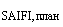 1,8591,63587,0 %4.1 ВН (110 кВ и выше) --4.2 СН1 (35-60 кВ) --4.3 СН2 (1-20 кВ) 0,2390,20987,4 %4.4 НН (до 1 кВ) 1,8941,66687,0 %5 Количество случаев нарушения качества электрической энергии, подтвержденных актами контролирующих организаций и (или) решениями суда, штуки 00-5.1 В том числе количество случаев нарушения качества электрической энергии по вине сетевой организации, подтвержденных актами контролирующих организаций и (или) решениями суда, штуки 00-N Структурная единица сетевой организацииПоказатель средней продолжительности прекращений передачи электрической энергии, П Показатель средней продолжительности прекращений передачи электрической энергии, П Показатель средней продолжительности прекращений передачи электрической энергии, П Показатель средней продолжительности прекращений передачи электрической энергии, П Показатель средней частоты прекращений передачи электрической энергии, П Показатель средней частоты прекращений передачи электрической энергии, П Показатель средней частоты прекращений передачи электрической энергии, П Показатель средней частоты прекращений передачи электрической энергии, П Показатель средней продолжительности прекращений передачи электрической энергии, связанных с проведением ремонтных работ на объектах электросетевого хозяйства сетевой организации (смежной сетевой организации, иных владельцев объектов электросетевого хозяйства), П 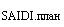 Показатель средней продолжительности прекращений передачи электрической энергии, связанных с проведением ремонтных работ на объектах электросетевого хозяйства сетевой организации (смежной сетевой организации, иных владельцев объектов электросетевого хозяйства), П Показатель средней продолжительности прекращений передачи электрической энергии, связанных с проведением ремонтных работ на объектах электросетевого хозяйства сетевой организации (смежной сетевой организации, иных владельцев объектов электросетевого хозяйства), П Показатель средней продолжительности прекращений передачи электрической энергии, связанных с проведением ремонтных работ на объектах электросетевого хозяйства сетевой организации (смежной сетевой организации, иных владельцев объектов электросетевого хозяйства), П Показатель средней частоты прекращений передачи электрической энергии, связанных с проведением ремонтных работ на объектах электросетевого хозяйства сетевой организации (смежной сетевой организации, иных владельцев объектов электросетевого хозяйства), П) 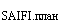 Показатель средней частоты прекращений передачи электрической энергии, связанных с проведением ремонтных работ на объектах электросетевого хозяйства сетевой организации (смежной сетевой организации, иных владельцев объектов электросетевого хозяйства), П) Показатель средней частоты прекращений передачи электрической энергии, связанных с проведением ремонтных работ на объектах электросетевого хозяйства сетевой организации (смежной сетевой организации, иных владельцев объектов электросетевого хозяйства), П) Показатель средней частоты прекращений передачи электрической энергии, связанных с проведением ремонтных работ на объектах электросетевого хозяйства сетевой организации (смежной сетевой организации, иных владельцев объектов электросетевого хозяйства), П) Показатель качества оказания услуг по передаче электрической энергии (отношение общего числа зарегистриро- ванных случаев нарушения качества электрической энергии по вине сетевой организации к максимальному  количествуПланируемые мероприятия, направленные на повышение качества оказания услуг по передаче электроэнергии, с указанием сроков ВН СН1 СН2 НН ВН СН1 СН2 НН ВН CH1 CH2 НН ВН CH1 CH2 НН потребителей, обслуживаемых такой структурной единицей сетевой организации в отчетном периоде)1 2 3 4 5 6 7 8 9 10 11 12 13 14 15 16 17 18 19 20 1.г.Орел--0,191,772--0,090,994--0,0352,543--0,0130,79302.Ливенский межрайонный филиал--2,8032,683--0,9051,008--0,8964,054--0,2510,83803.Мценский филиал--0,0520,332--0,0960,44--02,26--00,79204.Верховский межрайонный филиал--0,3560,46--0,2670,326--28,33930,545--5,56,00505.Залегощенский  межрайонный филиал--0,3330,453--0,3330,392--1,79512,255--1,3335,48106.Змиевский  межрайонный филиал--3,1453,027--1,0230,877--5,7162,484--1,5910,60507.Кромской  межрайонный филиал--0,3161,482--0,110,53--0,7535,866--0,3681,89408.Нарышкинский  межрайонный филиал--1,8991,572--0,5590,572--3,5849,604--1,4413,79609.Болховский участок--0,7910,407--1,1180,529--2,6857,888--0,7941,468010.Знаменский участок--00--00--3,28,146--1,62,593011.Всего по сетевой организации--0,7081,676--0,2740,775--0,7475,952--0,2091,66601.Реконструкция и капитальный ремонт ВЛ с применением СИП72,54 км2.Реконструкция и капитальный ремонт КЛ 7,601 км3.Замена масляных выключателей на вакуумные выключатели14 шт4.Замена изношенных силовых трансформаторов на новые трансформаторы16 шт5.Замена оборудования  в РУ-6/10/0,4 кВ 38 шт6.Установка реклоузеров4 шт7.Установка устройств дуговой защиты в РП18 шт8.Установка микропроцессорной защиты и автоматики в РП18 шт9.Построение АИИСКУЭ в распределительных сетях 6/10 кВ по питающим центрам8 шт10.Построение АСКУЭ в распределительных сетях 0,4 кВ на вводах в ТП и ВРУ20 шт11.Внедрение автоматизированной системы управления на базе  программы «Модус».112.Строительство новых трансформаторных подстанций ТП 6-10/0,4 кВ взамен ветхих ликвидируемых1 шт13.Оснащение производственных служб оборудованием и спецтехникой 9 ед14.Проведение периодического контроля качества электрической энергии в распределительных сетях согласно графикуРП,ТПS, кВАРП,ТПS, кВАРП,ТПS, кВАРП,ТПS, кВАРП,ТПS, кВАРП,ТПS, кВАРП,ТПS, кВАРП,ТПS, кВАРП01267,8ТП03752ТП125259ТП341260ТП436253ТП550418ТП658100,4ТП786250РП02319ТП041117ТП126101,5ТП34423ТП437133ТП552423ТП659105ТП800245РП03465ТП04289ТП12736ТП34543ТП438147ТП5581695ТП660105ТП801182 РП05533,5ТП043304,56ТП128118ТП347116ТП43926ТП561253,9ТП663364,5ТП802210РП07474ТП04471ТП12945ТП35191ТП440437ТП5621065ТП66913ТП803140РП08380ТП046123ТП130389ТП35329ТП441312ТП5631473,6ТП67089ТП804199РП10396,9ТП0496ТП132342ТП35484ТП442361ТП565222,6ТП67171ТП805168РП11134,5ТП050230ТП13360ТП355142ТП443372ТП56650ТП67262ТП806107РП12158,3ТП051158ТП13466ТП362244ТП444188ТП56761,7ТП67361ТП807195РП1360ТП052233ТП135288,1ТП36325ТП44551ТП568183,4ТП67449ТП808269РП14351ТП053168ТП137204ТП364150ТП446165ТП57025ТП67587ТП80915РП15180.4ТП054159ТП138235ТП36564ТП447221ТП571586ТП676202ТП811142РП16284ТП05527ТП139205ТП370189ТП45042,36ТП572310ТП67775,3ТП813154,96РП17487,8ТП056105,4ТП14065ТП37141ТП451139ТП57380ТП67859ТП815238,95РП1846ТП05827,8ТП141201ТП373122ТП45210ТП57456ТП67965ТП81618РП19138ТП061148ТП149153,2ТП375223,6ТП45769ТП575129,1ТП680228ТП81758РП2057,5ТП06273ТП150195ТП376296,5ТП458241ТП57676ТП681131ТП818443РП21239ТП063108ТП152195ТП37887ТП45926ТП577305ТП68294ТП820185РП22217ТП064121ТП1531449,8ТП379249ТП46110ТП578382,98ТП68571ТП82179,5РП23259ТП06548ТП154166ТП381383ТП46299ТП58451ТП686171ТП82283РП24357ТП066285ТП156439,81ТП384126ТП465100,5ТП601235ТП696145ТП823135РП25193ТП0677,5ТП15968,5ТП385154ТП46648ТП60489ТП699348ТП82476РП26266ТП068430ТП160150ТП386119ТП468119,3ТП606142ТП700363ТП825200РП27323ТП06973ТП168506ТП38781ТП46980ТП60751ТП701146ТП827150РП28469ТП070259,5ТП176414ТП388109ТП4706,5ТП608218ТП702100,5ТП829206РП29126ТП073145ТП178396ТП389151ТП475236,9ТП609253ТП70333ТП830460РП30254ТП07438ТП183250ТП39065ТП477247,82ТП61118ТП70473ТП83166РП31375ТП07778ТП184343ТП39275ТП481129ТП612382ТП705203ТП83220РП33575ТП07811,4ТП185530,13ТП393147ТП48318ТП61368,5ТП706203,5ТП83350РП34400ТП079133ТП201147,1ТП394203ТП484124ТП614375ТП708126ТП83438РП36274ТП080225ТП20213,02ТП39789ТП485230ТП6162ТП710170ТП835107РП37210,78ТП08249ТП206566ТП398250ТП486227ТП617111ТП712248,5ТП836115ТП001299ТП08370,4ТП207479ТП399210,3ТП488189,5ТП61925ТП713143ТП837267ТП00344ТП08523,46ТП208550ТП400142ТП490368ТП621104ТП714182ТП838178ТП004137ТП087131ТП220101,27ТП401106ТП49163,5ТП622174ТП715169ТП839600ТП005100ТП089549ТП221256ТП403119ТП49260ТП6231143,5ТП716388ТП84085ТП006112ТП090370ТП2221617,2ТП40850ТП4939ТП625102ТП717221ТП841257ТП007510ТП091179ТП301159ТП40912ТП49492ТП626384ТП71878ТП842284ТП008348ТП098279ТП302418ТП41062ТП49562ТП628196,66ТП719220ТП843184ТП009417ТП09910ТП303156,25ТП41188ТП496400ТП631169ТП720245,5ТП845155ТП010392ТП100220,6ТП304104ТП41265ТП497220,3ТП63265ТП721141ТП847308ТП011134ТП101446ТП30576ТП413193ТП500129,5ТП6336,8ТП72214,2ТП848210ТП012150,4ТП102328ТП30659ТП414306ТП50323,5ТП634206ТП72382ТП852289ТП013491ТП103191ТП30771,5ТП415283ТП50444ТП63582ТП725340ТП85399ТП015258ТП104407ТП30852ТП41686,5ТП505159ТП636351ТП726340ТП85458ТП016591ТП105207ТП30958ТП41732ТП506115ТП640573,18ТП73319ТП860267ТП018420ТП106143,5ТП31064ТП41813ТП50874,96ТП641130ТП737101ТП861281ТП019200ТП107302ТП311109ТП419221ТП51189ТП642125ТП738174ТП862875ТП020108ТП109260ТП312271ТП420165,15ТП51314ТП643203ТП73948ТП87129ТП021404ТП11031,2ТП313341ТП422263ТП514162ТП64647ТП743385ТП87233ТП023510,3ТП111453ТП314211ТП42341ТП51594ТП648252ТП74455ТП873274ТП024220ТП112242ТП3161260ТП424118,9ТП516143ТП649106ТП74532,98ТП874275ТП02731,5ТП113209ТП32265ТП426182ТП517138ТП65024ТП7461238,4ТП875255ТП02881ТП114291ТП32395ТП42745ТП51872,9ТП65165ТП748335,33ТП876203ТП029130ТП11594,4ТП331220ТП42947ТП51953ТП652180ТП750165ТП877979,93ТП031192,3ТП116400ТП332140ТП4318ТП52079ТП653250ТП760356ТП878425ТП032259,4ТП1178ТП33365ТП43298ТП530140ТП654213ТП767458ТП879273,9ТП033406ТП118251ТП334220,5ТП433210ТП539515ТП655165ТП770159ТП881411ТП034235ТП122129,9ТП335126ТП434405ТП540411ТП656115ТП78185ТП0356,94ТП12339ТП33623ТП43547ТП54184ТП657128ТП785126РП,ТПS, кВАРП,ТПS, кВАРП,ТПS, кВАРП,ТПS, кВАРП,ТПS, кВАРП,ТПS, кВАРП,ТПS, кВАРП,ТПS, кВАТП001349,95ТП016109,9ТП03177,5ТП04687,44ТП06925ТП11015,4ТП131305ТП155328ТП001а228,97ТП017229ТП032165,5ТП047221,97ТП081100ТП111181,5ТП132175,9ТП156241ТП00245,5ТП018117ТП033150,9ТП048355ТП08885ТП112223,95ТП13547ТП161144ТП003229ТП019171,5ТП034137,97ТП049231ТП093330,97ТП115206,85ТП136184,41ТП16291ТП00498ТП020251ТП035251,75ТП051253,85ТП094578ТП11884ТП138295ТП16338,5ТП005179,9ТП021533ТП036143,98ТП052278ТП096153ТП119124,82ТП139278ТП164287ТП006113,2ТП022326,9ТП03721ТП0537ТП097356,88ТП12092,91ТП141210,5ТП165201ТП007370,96ТП023103ТП038163ТП054246ТП098389,88ТП121133ТП142172,9ТП166435,97ТП008391ТП024177ТП03954ТП055492ТП100252ТП12226,5ТП14474,97ТП168579,5ТП009295,9ТП025242,9ТП040173ТП056455,98ТП10131ТП123383ТП147122ТП172106,5ТП010515ТП026327ТП041206,97ТП0575ТП104171ТП124213,9ТП148209ЦРП208,97ТП011262,9ТП02732ТП04231,88ТП058187ТП10572ТП12635,2ТП149281ТП179241ТП01361,5ТП02828,87ТП043121ТП059193,5ТП106208ТП127153ТП151183,5ТП180160ТП014249,5ТП02999,5ТП044272ТП06059,08ТП107252ТП128313ТП152229,9ТП184142ТП015166,5ТП030138,85ТП04561,5ТП06282ТП10832ТП12976,91ТП15389,5ТП18960РП,ТПS, кВАРП,ТПS, кВАРП,ТПS, кВАРП,ТПS, кВАРП,ТПS, кВАРП,ТПS, кВАРП,ТПS, кВАРП,ТПS, кВАТП001548ТП004137ТП007139ТП010160ТП013117ТП016201ТП019182,88ТП022136ТП002326,89ТП005205ТП008246ТП011136,5ТП014299ТП017414ТП020151ТП023245ТП003324ТП006381ТП009120ТП012162,5ТП015129ТП018141ТП021337ТП03590РП,ТПS, кВАРП,ТПS, кВАРП,ТПS, кВАРП,ТПS, кВАРП,ТПS, кВАРП,ТПS, кВАРП,ТПS, кВАРП,ТПS, кВАКТП143ТП002226,85ТП004289,46ТП00618,64ТП008140ТП010137ТП012136,5ТП015219,5ТП001238,5ТП003346,94ТП005288,88ТП00791ТП00995,5ТП011129ТП01325ТП01967РП,ТПS, кВАРП,ТПS, кВАРП,ТПS, кВАРП,ТПS, кВАРП,ТПS, кВАРП,ТПS, кВАРП,ТПS, кВАРП,ТПS, кВАРП01115ТП005301ТП009102ТП015267ТП024216ТП03049ТП040217ТП046220ТП002235ТП006347ТП010183ТП01658ТП025103ТП031176ТП04159ТП048400ТП003216ТП007236ТП012212ТП01837ТП027207ТП03693ТП042547ТП004270ТП00894ТП01338ТП020325ТП028158ТП037185ТП04543РП,ТПS, кВАРП,ТПS, кВАРП,ТПS, кВАРП,ТПS, кВАРП,ТПS, кВАРП,ТПS, кВАРП,ТПS, кВАРП,ТПS, кВАТП001120ТП002198ТП003223ТП004328ТП005178ТП006223ТП007235ТП008227ТП009146ТП010152РП,ТПS, кВАРП,ТПS, кВАРП,ТПS, кВАРП,ТПS, кВАРП,ТПS, кВАРП,ТПS, кВАРП,ТПS, кВАРП,ТПS, кВАТП001151ТП002183ТП003286ТП004295ТП005197ТП006124ТП007136ТП008151ТП009129ТП010235ТП012120ТП013392ТП014151ТП015208ТП016351ТП017165ТП018212ТП019112ТП02138РП,ТПS, кВАРП,ТПS, кВАРП,ТПS, кВАРП,ТПS, кВАРП,ТПS, кВАРП,ТПS, кВАРП,ТПS, кВАРП,ТПS, кВАТП002126ТП003111ТП004121ТП006336ТП007346ТП008109ТП009272ТП010206ТП011131ТП01254РП,ТПS, кВАРП,ТПS, кВАРП,ТПS, кВАРП,ТПS, кВАРП,ТПS, кВАРП,ТПS, кВАРП,ТПS, кВАРП,ТПS, кВАТП001101ТП002253ТП006306ТП007182ТП008282ТП01035ТП0123,4ТП013128РП,ТПS, кВАРП,ТПS, кВАРП,ТПS, кВАРП,ТПS, кВАРП,ТПS, кВАРП,ТПS, кВАРП,ТПS, кВАРП,ТПS, кВАТП00360ТП0076ТП013162,91ТП01661ТП018117,82ТП02079ТП024278ТП028108ТП004195ТП01133,82ТП014169,82ТП017202ТП019230ТП02230ТП027146ТП02957ТП00561ТП012157,85РП,ТПS, кВАРП,ТПS, кВАРП,ТПS, кВАРП,ТПS, кВАРП,ТПS, кВАРП,ТПS, кВАРП,ТПS, кВАРП,ТПS, кВАТП00184,88ТП00294ТП003146ТП004207ТП005219,73ТП006191ТП007202ТП008131,4ТП00948РП,ТПS, кВАРП,ТПS, кВАРП,ТПS, кВАРП,ТПS, кВАРП,ТПS, кВАРП,ТПS, кВАРП,ТПS, кВАРП,ТПS, кВАТП001241,75ТП00254ТП003118,68ТП004304ТП005138ТП006207ТП00794ТП008121,9ТП009132ТП010134ТП01161РП,ТПS, кВАРП,ТПS, кВАРП,ТПS, кВАРП,ТПS, кВАРП,ТПS, кВАРП,ТПS, кВАРП,ТПS, кВАРП,ТПS, кВАТП001162,88ТП00343,97ТП005131ТП007144ТП009148ТП011134ТП013177ТП015347,97ТП00279,97ТП004144ТП006115ТП00865ТП01027,97ТП01284ТП014154ТП016239РП,ТПS, кВАРП,ТПS, кВАРП,ТПS, кВАРП,ТПS, кВАРП,ТПS, кВАРП,ТПS, кВАРП,ТПS, кВАРП,ТПS, кВАТП00170,94ТП004289,65ТП00692,2ТП00834,7ТП010240,19ТП01285ТП014186ТП01666ТП00273,91ТП00574ТП007119,88ТП00986,58ТП011199,76ТП01386,91ТП01579ТП01786ТП00378,94РП,ТПS, кВАРП,ТПS, кВАРП,ТПS, кВАРП,ТПS, кВАРП,ТПS, кВАРП,ТПS, кВАРП,ТПS, кВАРП,ТПS, кВАТП00122ТП00363ТП005100ТП007329ТП00848ТП00950ТП01090ТП012129ТП00263ТП00474ТП006103РП,ТПS, кВАРП,ТПS, кВАРП,ТПS, кВАРП,ТПS, кВАРП,ТПS, кВАРП,ТПS, кВАРП,ТПS, кВАРП,ТПS, кВАТП001253ТП00238ТП003111ТП004151ТП005124РП,ТПS, кВАРП,ТПS, кВАРП,ТПS, кВАРП,ТПS, кВАРП,ТПS, кВАРП,ТПS, кВАРП,ТПS, кВАРП,ТПS, кВАТП00191ТП00264ТП00341ТП004186ТП00595,5ТП006284,5ТП007241РП,ТПS, кВАРП,ТПS, кВАРП,ТПS, кВАРП,ТПS, кВАРП,ТПS, кВАРП,ТПS, кВАРП,ТПS, кВАРП,ТПS, кВАТП0025,97ТП006174ТП011114ТП015150,25ТП01991,9ТП022150ТП02675,91ТП029234ТП003358,97ТП007273,58ТП01284ТП016201ТП02097ТП024360,91ТП027288,82ТП030134ТП00417,85ТП00821ТП013117,97ТП018184ТП02141,61ТП025203ТП02811,94ТП031143ТП00580,97ТП00957РП,ТПS, кВАРП,ТПS, кВАРП,ТПS, кВАРП,ТПS, кВАРП,ТПS, кВАРП,ТПS, кВАРП,ТПS, кВАРП,ТПS, кВАТП001201ТП002240ТП003132ТП00456ТП005226ТП00663ТП00881ТП009215РП,ТПS, кВАРП,ТПS, кВАРП,ТПS, кВАРП,ТПS, кВАРП,ТПS, кВАРП,ТПS, кВАРП,ТПS, кВАРП,ТПS, кВАТП001155,76ТП003173ТП005319,98ТП007307,96ТП011359ТП017286ТП018343ТП01961ТП002273ТП004253,94ТП006153ТП008144,76ТП015126,88РП,ТПS, кВАРП,ТПS, кВАРП,ТПS, кВАРП,ТПS, кВАРП,ТПS, кВАРП,ТПS, кВАРП,ТПS, кВАРП,ТПS, кВАТП00194ТП004145ТП007116ТП011204,52ТП01480,82ТП017213,46ТП021128ТП024123ТП00222ТП005281ТП00828ТП012103,94ТП015312ТП019154ТП022129,58ТП02535ТП003354ТП006130ТП009148,9ТП013221ТП016126,76ТП02085ТП023588,5РП,ТПS, кВАРП,ТПS, кВАРП,ТПS, кВАРП,ТПS, кВАРП,ТПS, кВАРП,ТПS, кВАРП,ТПS, кВАРП,ТПS, кВАТП001184ТП003350,73ТП00559ТП007107ТП009232,43ТП011127ТП014221ТП016239ТП002156ТП00481ТП00693ТП008118ТП010241ТП013197ТП015347ТП01763РП,ТПS, кВАРП,ТПS, кВАРП,ТПS, кВАРП,ТПS, кВАРП,ТПS, кВАРП,ТПS, кВАРП,ТПS, кВАРП,ТПS, кВАТП001103ТП00415ТП006155ТП00899ТП01058ТП012329ТП01488ТП016185ТП002167ТП00532ТП00760ТП009128ТП011181ТП013233ТП015187ТП018185ТП003425ТП01950РП,ТПS, кВАРП,ТПS, кВАРП,ТПS, кВАРП,ТПS, кВАРП,ТПS, кВАРП,ТПS, кВАРП,ТПS, кВАРП,ТПS, кВАТП001139ТП005148ТП008304ТП011183ТП020109ТП038177ТП042136ТП050105ТП002307ТП006144,52ТП00994,97ТП01881ТП02358ТП039132ТП043341ТП051165ТП003414ТП00717ТП01081ТП01929ТП025120,4ТП041153ТП04486ТП05259ТП004258ТП05363РП,ТПS, кВАРП,ТПS, кВАРП,ТПS, кВАРП,ТПS, кВАРП,ТПS, кВАРП,ТПS, кВАРП,ТПS, кВАРП,ТПS, кВАТП001178ТП00264ТП00364ТП00490РП,ТПS, кВАРП,ТПS, кВАРП,ТПS, кВАРП,ТПS, кВАРП,ТПS, кВАРП,ТПS, кВАРП,ТПS, кВАРП,ТПS, кВАТП001172ТП004207ТП007138ТП00982ТП011140ТП013207ТП017615ТП019144ТП002530ТП005314ТП008136ТП010381ТП012193ТП015160ТП018125ТП020140ТП003224ТП006349РП,ТПS, кВАРП,ТПS, кВАРП,ТПS, кВАРП,ТПS, кВАРП,ТПS, кВАРП,ТПS, кВАРП,ТПS, кВАРП,ТПS, кВАЦРП001295ЗТП01164ЗТП023106ЗТП03778ЗТП05133ЗТП062208ЗТП076128ЗТП098109ЦРП002146ЗТП012158ЗТП024112ЗТП03819ЗТП052172ЗТП063208ЗТП07739КТП09911ЦРП003160ЗТП013370ЗТП025130ЗТП040195ЗТП05349ЗТП064202ЗТП086302КТП10033ЦРП004211ЗТП01444ЗТП02687ЗТП041200ЗТП054155ЗТП065268ЗТП087158КТП10111ЦРП005250ЗТП01521ЗТП02731ЗТП04483ЗТП05552ЗТП066201ЗТП08926КТП10335ЗТП00130ЗТП01633ЗТП02880ЗТП04580ЗТП05617ЗТП067178ЗТП09211КТП104119ЗТП00389ЗТП01781ЗТП029251ЗТП04698ЗТП057119ЗТП070231ЗТП092а153КТП10611ЗТП00513ЗТП018124ЗТП030229ЗТП04769ЗТП058100ЗТП071160ЗТП09496КТП107174ЗТП00671ЗТП019180ЗТП031119ЗТП04874ЗТП059191ЗТП07243ЗТП095125КТП11166ЗТП00797ЗТП020223ЗТП035140ЗТП049146ЗТП060104ЗТП073153ЗТП09663КТП113302ЗТП009102ЗТП02163ЗТП0365ЗТП05063ЗТП06194ЗТП07460ЗТП09721КТП115347ЗТП01095ЗТП02260КТП11941КТП120176КТП121380КТП122160КТП123377ПоказательКатегория присоединения потребителей услуг по передаче электрической энергии в разбивке по мощности, в динамике по годам Категория присоединения потребителей услуг по передаче электрической энергии в разбивке по мощности, в динамике по годам Категория присоединения потребителей услуг по передаче электрической энергии в разбивке по мощности, в динамике по годам Категория присоединения потребителей услуг по передаче электрической энергии в разбивке по мощности, в динамике по годам Категория присоединения потребителей услуг по передаче электрической энергии в разбивке по мощности, в динамике по годам Категория присоединения потребителей услуг по передаче электрической энергии в разбивке по мощности, в динамике по годам Категория присоединения потребителей услуг по передаче электрической энергии в разбивке по мощности, в динамике по годам Категория присоединения потребителей услуг по передаче электрической энергии в разбивке по мощности, в динамике по годам Категория присоединения потребителей услуг по передаче электрической энергии в разбивке по мощности, в динамике по годам Категория присоединения потребителей услуг по передаче электрической энергии в разбивке по мощности, в динамике по годам Категория присоединения потребителей услуг по передаче электрической энергии в разбивке по мощности, в динамике по годам Категория присоединения потребителей услуг по передаче электрической энергии в разбивке по мощности, в динамике по годам Категория присоединения потребителей услуг по передаче электрической энергии в разбивке по мощности, в динамике по годам Категория присоединения потребителей услуг по передаче электрической энергии в разбивке по мощности, в динамике по годам Категория присоединения потребителей услуг по передаче электрической энергии в разбивке по мощности, в динамике по годам ВсегоПоказательдо 15 кВт включительно до 15 кВт включительно до 15 кВт включительно свыше 15 кВт и до 150 кВт включительно свыше 15 кВт и до 150 кВт включительно свыше 15 кВт и до 150 кВт включительно свыше 150 кВт и менее 670 кВт свыше 150 кВт и менее 670 кВт свыше 150 кВт и менее 670 кВт не менее 670 кВт не менее 670 кВт не менее 670 кВт объекты по производству электрической энергии объекты по производству электрической энергии объекты по производству электрической энергии ВсегоПоказатель20152016Динамика изменени показателя, %20152016Динамика изменения показателя, %20152016Динамика изменения показателя, %20152016Динамика изменения показателя, %20152016Динамика изменения показателя, %Всего1 2 3 4 5 6 7 8 9 10 11 12 13 14 15 16 17 18 1 Число заявок на технологическое присоединение, поданных заявителями, штуки 131183063,3%18312266,6%984141,8%311366,6%1002 Число заявок на технологическое присоединение, по которым направлен проект договора об осуществлении технологического присоединения к электрическим сетям, штуки 131183063,3%18312266,6%984141,8%311366,6%1003 Число заявок на технологическое присоединение, по которым направлен проект договора об осуществлении технологического присоединения к электрическим сетям с нарушением сроков, подтвержденным актами контролирующих организаций и (или) решениями суда, штуки, в том числе: 0000000000000003.1 по вине сетевой организации 3.2 по вине сторонних лиц 4 Средняя продолжительность подготовки и направления проекта договора об осуществлении технологического присоединения к электрическим сетям, дней 22,11567,8%18,21582,4%27,82589,9%70,36085,3%92005 Число заключенных договоров об осуществлении технологического присоединения к электрическим сетям, штуки 123377763,02%12811287,5%462860,87%25250%1006 Число исполненных договоров об осуществлении технологического присоединения к электрическим сетям, штуки 9601004104,6%10710497,2%403792,5%2000007 Число исполненных договоров об осуществлении технологического присоединения к электрическим сетям, по которым произошло нарушение сроков, подтвержденное актами контролирующих организаций и (или) решениями суда, штуки, в том числе: 0000000000000007.1 по вине сетевой организации 7.2 по вине заявителя 8 Средняя продолжительность исполнения договоров об осуществлении технологического присоединения к электрическим сетям, дней 90,48290,7%92,58591,89%213,8119,255,75%33000000Мощность энергопринимающих устройств заявителя, кВтМощность энергопринимающих устройств заявителя, кВтМощность энергопринимающих устройств заявителя, кВт15 15 150150250250670670Категория надежностиКатегория надежностиКатегория надежностиI-IIIIII-IIIIII-IIIIII-IIIIIРасстояние до границ земельного участка заявителя, мНеобходимость строительства подстанцииТип линииСтоимость технологического присоединения к электрическим сетям, руб.
(расчет размера платы за технологическое присоединение, указанной в числителе - выполнен посредством применения ставки за единицу максимальной мощности, указанной в знаменателе – выполнен посредством применения стандартизированных тарифных ставокСтоимость технологического присоединения к электрическим сетям, руб.
(расчет размера платы за технологическое присоединение, указанной в числителе - выполнен посредством применения ставки за единицу максимальной мощности, указанной в знаменателе – выполнен посредством применения стандартизированных тарифных ставокСтоимость технологического присоединения к электрическим сетям, руб.
(расчет размера платы за технологическое присоединение, указанной в числителе - выполнен посредством применения ставки за единицу максимальной мощности, указанной в знаменателе – выполнен посредством применения стандартизированных тарифных ставокСтоимость технологического присоединения к электрическим сетям, руб.
(расчет размера платы за технологическое присоединение, указанной в числителе - выполнен посредством применения ставки за единицу максимальной мощности, указанной в знаменателе – выполнен посредством применения стандартизированных тарифных ставокСтоимость технологического присоединения к электрическим сетям, руб.
(расчет размера платы за технологическое присоединение, указанной в числителе - выполнен посредством применения ставки за единицу максимальной мощности, указанной в знаменателе – выполнен посредством применения стандартизированных тарифных ставокСтоимость технологического присоединения к электрическим сетям, руб.
(расчет размера платы за технологическое присоединение, указанной в числителе - выполнен посредством применения ставки за единицу максимальной мощности, указанной в знаменателе – выполнен посредством применения стандартизированных тарифных ставокСтоимость технологического присоединения к электрическим сетям, руб.
(расчет размера платы за технологическое присоединение, указанной в числителе - выполнен посредством применения ставки за единицу максимальной мощности, указанной в знаменателе – выполнен посредством применения стандартизированных тарифных ставокСтоимость технологического присоединения к электрическим сетям, руб.
(расчет размера платы за технологическое присоединение, указанной в числителе - выполнен посредством применения ставки за единицу максимальной мощности, указанной в знаменателе – выполнен посредством применения стандартизированных тарифных ставок500 -сельская местностьДаКЛ2 356 534,09 / 286 948,205502 881 320,70/2 869 4821 734 100,92/2 291 35212 523 516,62/7 824 97010 229 077,04/5 746 557,5025 853 707,1/15 696 163,7023 559 267,5/10 126 018,20500 -сельская местностьДаВЛ1 550 524,28/255 966,505502 255 037,15/2 559 6661 517 887,42/2 136 44410 151 101/6 489 6259 042 869,14/5 078 88523 481 291,61/12 117 439,1022 373 059,7/8 336 655,90500 -сельская местностьНетКЛ1 027 821,13/118 249,055501 018 196,56/1 182 490,50533 883,28/604 360,502 067 964,47/4 163 407,501 048 221,14/2 084 9952 085 959,5/11 127 932,101 057 332,98/5 587 786,60500 -сельская местностьНетВЛ529 677,44/87 267,45550547 949,21/872 674,50283 006,92/449 452,501 069 678,18/2 828 062,50539 771,90/1 417 322,501 086 267,41/7 579 207,50223 382,82/3 798 424,30300 – городская местностьДаКЛ1 824 571,21/286 948,205502 558 827,73/2 869 4821 661 816,02/2 291 35213 928 207,62/7 824 97012 134 184,2/5746 557,5031 299 677,7/15 696 163,7029 505 654,14/10 126 018,20300 – городская местностьДаВЛ1 340 965,32/255 966,505502 316 717,02/2 559 6661 701 422,66/2 136 44412 073 214,8/6 489 62511 206 687,68/5 078 88529 444 684,8/12 117 439,1028 578 157,86/8 336 655,90300 – городская местностьНетКЛ617 714,90/118 249,05550636 745,94/1 182 490,50328 157,97/604 360,501 245 063,22/4 163 407,50627 887,28/2 084 9951 263 058,3/11 157 932,10645 882,35/5 587 786,60300 – городская местностьНетВЛ318 855,68/87 267,45550335 995,38/872 674,50177 029,93/449 452,50645 748,91/2 828 062,50327 818,2/1 417322,506621 359,74/7 579 207,50344 428,98/3 798 424,30750ДаКЛ3 021 487,69/ 286 948,201 594 319,17/229 135,203 609 280,72/2 869 4822 067 541,84/2 291 35213 275 816,05/7 824 97010 192 338,3/5 746 557,5025 218 701,64/15 696 163,7022 135 223,9/10 126 018,20750ДаВЛ1 812 472,97/255 966,50938 180,33/213 644,402 371 358,97/2 559 6661 495 053,45/2 136 44410 087 547,12/6 489 6258 598 203,83/5 078 88522 030 432,8/12 117 439,1020 541 089,5/8 336 655,90750НетКЛ1 540 420,17/118 249,05773 426,92/60 436,051 562 509,85/1 182 490,50791 039,93/604 360,503 096 591,06/4 163 407,501 553 651,2/2 084 9953 114 585,6/11 157 932,101 571 646,26/5 587 786,60750НетВЛ793 204,63/87 267,45399 219,90/44 945,25812 891,51/872 674,50415 478,06/449 452,501 599 541,17/2 828 062,50804 714,3/1 417 322,501 616 152/7 579 207,50821 325,12/3 798 424,301000ДаКЛ3 686 441,29/286 948,201 863 336,48/229 135,204 098 452,84/2 869 4822 281 588,84/2 291 35213 550 539,8/7 824 9709 916 811,8/5 746 557,5024 106 120,5/15 696 163,7020 472 392,50/10 126 018,201000ДаВЛ2 832 737,57/255 966,201 452 049,75/213 644,403 488 325,03/2 559 6662 109 303,46/2 136 4449 793 320,53/6 489 6258 038 202,16/5 078 88520 348 901,32/12 117 439,1018 593 782,95/8 336 655,901000НетКЛ2 053 019,21/118 249,051 030 583,56/60 436,052 076 823,13/1 182 490,501 048 196,56/604 360,504 125 217,59/4 163 407,502 085 639,4/2 084 9954 143 212,66/11 157 932,102 085 959,54/5 587 786,601000НетВЛ1 056 731,82/87 267,45531 691,05/44 945,251 077 833,80/872 674,50547 949,21/449 452,502 129 425,76/2 828 062,501 069 656,6/1 417 322,502 146 036,57/7 579 207,501 086 267,41/3 798 424,301250ДаКЛ4 351 394,89/286 948,202 198 364,06/229 135,204 749 387,90/2 869 4822 595 106,30/2 291 3529 406 804,34/7 824 97010 268 516,9/5 746 557,5024 589 802,52/15 696 163,7020 281 239,24/10 126 018,201250ДаВЛ2 336 370,35/255 966,501 189 158,32/213 644,402 764 967,70/2 559 6661 624 140,75/2 136 4447624808,91/6 489 6258 041 022,7/5 078 88520 134 813,96/12 117 439,1018 053 745/8 336 655,901250НетКЛ2 565 618,25/118 249,051 287 740,20/60 436,052 591 136,41/1 182 490,501 305 353,21/604 360,502 067 964,47/4 163 407,502 604 348,5/2 084 9955 171 839,2/11 157 932,102 600 272,82/5 587 786,601250НетВЛ1 320 259,01/87 267,45664 162,20/44 945,251 342 776,10/872 674,50680 420,36/449 452,501 069 656,58/2 828 062,501 334 598,87/1 417 322,502 675 921,18/7 579 207,501 351 209,71/3 798 424,30NКатегорииобращений потребителейФормы обслуживания Формы обслуживания Формы обслуживания Формы обслуживания Формы обслуживания Формы обслуживания Формы обслуживания Формы обслуживания Формы обслуживания Формы обслуживания Формы обслуживания Формы обслуживания Формы обслуживания Формы обслуживания Формы обслуживания NКатегорииобращений потребителейОчная форма Очная форма Очная форма Заочная форма с использованием телефонной связи Заочная форма с использованием телефонной связи Заочная форма с использованием телефонной связи Электронная форма с использованием сети Интернет Электронная форма с использованием сети Интернет Электронная форма с использованием сети Интернет Письменная форма с использованием почтовой связи Письменная форма с использованием почтовой связи Письменная форма с использованием почтовой связи ПрочееПрочееПрочееNКатегорииобращений потребителей20152016Динамика изменения показателя, %20152016Динамика изменения показателя, %20152016Динамика изменения показателя, %20152016Динамика изменения показателя, %20152016Динамика изменения показателя, %1 2 3 4 5 6 7 8 9 10 11 12 13 14 15 16 17 1 Всего обращений потребителей, в том числе: 4228195246,1419880570,29464189,133224714,60211211001.1 оказание услуг по передаче электрической энергии 2600171500220014000001.2 осуществление технологического присоединения 290709244,48932310,01815187,5721723,6105353001.3 коммерческий учет электрической энергии 36362105,787162250,357228,57710001414001.4 качество обслуживания 0000000000000001.5 техническое обслуживание электросетевых объектов 118344290,681642181,107700271244,4404949001.6 прочее: удаление и обрезка деревьев, выделение спецтехники, перенос кабельных сетей.586891187,93381334,21917188,891381813,0409595002 Жалобы 211466,6719315,79155002200022002.1 оказание услуг по передаче электрической энергии, в том числе: 1200150010019000002.1.1 качество услуг по передаче электрической энергии 5360500111009000002.1.2 качество электрической энергии 7001033000010000002.2 осуществление технологического присоединения 2001000000000002.3 коммерческий учет электрической энергии 011000000000000002.4 качество обслуживания 021000000001000002.5техническое обслуживание объектов электросетевого хозяйства 548030004400200022002.6 прочее: о действиях сотрудников сетевой организации242000000000000003 Заявка на оказание услуг 4736352874,4911327,272984900614233,330271271003.1 по технологическому присоединению 1311128798,17011000949400055000268268003.2 на заключение договора на оказание услуг по передаче электрической энергии 0000000000000003.3 организация коммерческого учета электрической энергии 2132150870,730220001100099000003.4  прочее:  замена ламп и светильников уличного освещения, испытания средств защиты, поиск повреждения, ремонт  и испытание кабельных линий, перенос опор воздушных линий, допуск сторонних организаций для работы в электроустановках АО «Орелоблэнерго» 129373356,6911002315060003300NОфис обслуживания потребителейТип офисаАдресместонахожденияНомер телефона, адрес электронной почтыРежим работыПредоставляемые услугиКоличество потребителей, обратившихся очно в отчетном периодеСреднеевремя на обслуживание потребителя, мин.Среднее время ожидания потребителя в очереди, мин.Количество сторонних организаций на территории офиса обслуживания (при наличии указать названия организаций)12 3 4 5 6 7 8 9 10 11 1Центр обслуживания потребителейЦентр обслуживания потребителейг. Орел,пл. Поликарпова,д.88-800-250-1961tsop@oreloblenergo.ruПонедельник, среда 08.00-17.00, вторник, четверг 08.00-18.00,  пятница08.00-15.45без перерываСогласно приказа Минэнерго России №186 от 15.04.20145494300нетN Наименование Единица измерения 1 Перечень номеров телефонов, выделенных для обслуживания потребителей:Номер телефона по вопросам энергоснабжения:Номера телефонов центров обработки телефонных вызовов: номер телефона 8-800-250-19612 Общее число телефонных вызовов от потребителей по выделенным номерам телефонов единицы35002.1 Общее число телефонных вызовов от потребителей, на которые ответил оператор сетевой организации единицы35002.2 Общее число телефонных вызовов от потребителей, обработанных автоматически системой интерактивного голосового меню единицы03Среднее время ожидания ответа потребителем при телефонном вызове на выделенные номера телефонов за текущий период мин.04 Среднее время обработки телефонного вызова от потребителя на выделенные номера телефонов за текущий период мин.3Категория обращений, в которой зарегистрировано наибольшее число обращенийОбращений, всегоОсуществление технологического присоединенияОбращений, содержащих жалобуОказание услуг по передаче электрической энергииОбращений, содержащих заявку на оказание услугКоммерческий учет электрической энергии